от 06 ноября 2014 года								                 № 1148Об утверждении Перечня автомобильных дорог общего пользования 
местного значения на территории городского округа 
город Шахунья Нижегородской областиВ соответствии с Федеральным законом от 08.11.2007 года № 257-ФЗ «Об автомобильных дорогах и о дорожной деятельности в Российской Федерации и о внесении изменений в отдельные законодательные акты Российской Федерации» администрация городского округа  п о с т а н о в л я е т:         1. Утвердить прилагаемый Перечень автомобильных дорог общего пользования местного значения на территории городского округа город Шахунья Нижегородской области по состоянию на 01.11.2014 года. 2. Настоящее постановление вступает в силу со дня подписания.3. Разместить настоящее постановление на официальном сайте администрации городского округа город Шахунья Нижегородской области.Глава администрации городскогоокруга город Шахунья								     В.И.Романюк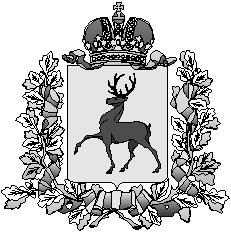 Администрация городского округа город ШахуньяНижегородской областиП О С Т А Н О В Л Е Н И Е